Название команды: синиеКредо команды: их много, а нас рать!Количество человек: 16 чЗнак отличия: 5 балловВзаимопомощь в команде: 5 баллавОбщее количество баллов по пройденным точкам: 55 балловОтветственный за штаб и подсчет баллов команды: Есаулкова ПолинаОтчет по пройденным точкам№ пунктаФото и пост1                                                      МИННАЯ ДОРОЖКА 9 баллов 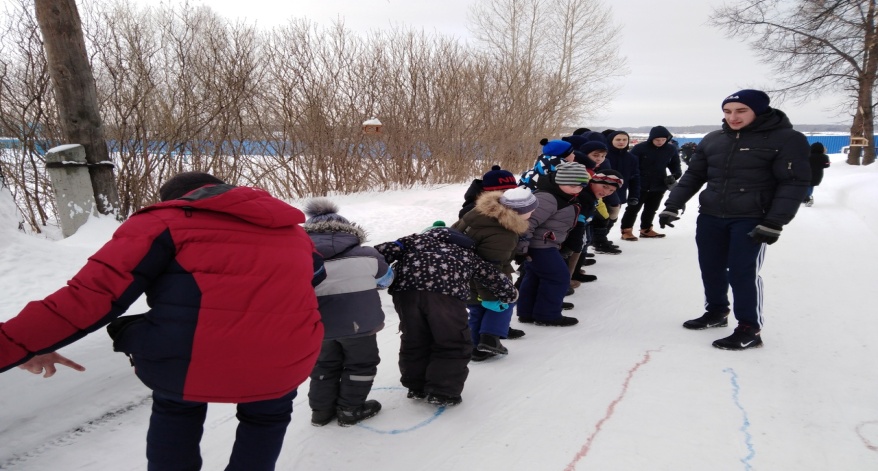 2                                                ПОЛОСА   ПРЕПЯТСТВИЙПолучили 3 штрафа 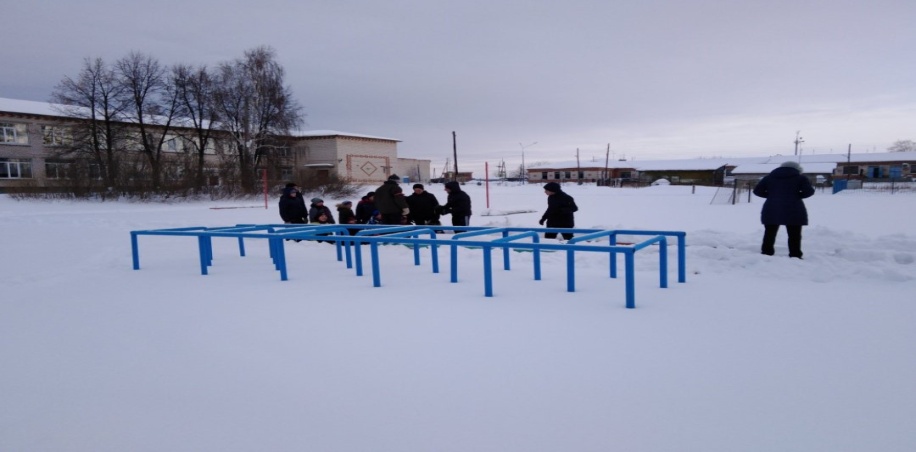 3                                       СПАСАТЕЛЬНЫЕ РАБОТЫ НА ЛЬДУ4 балла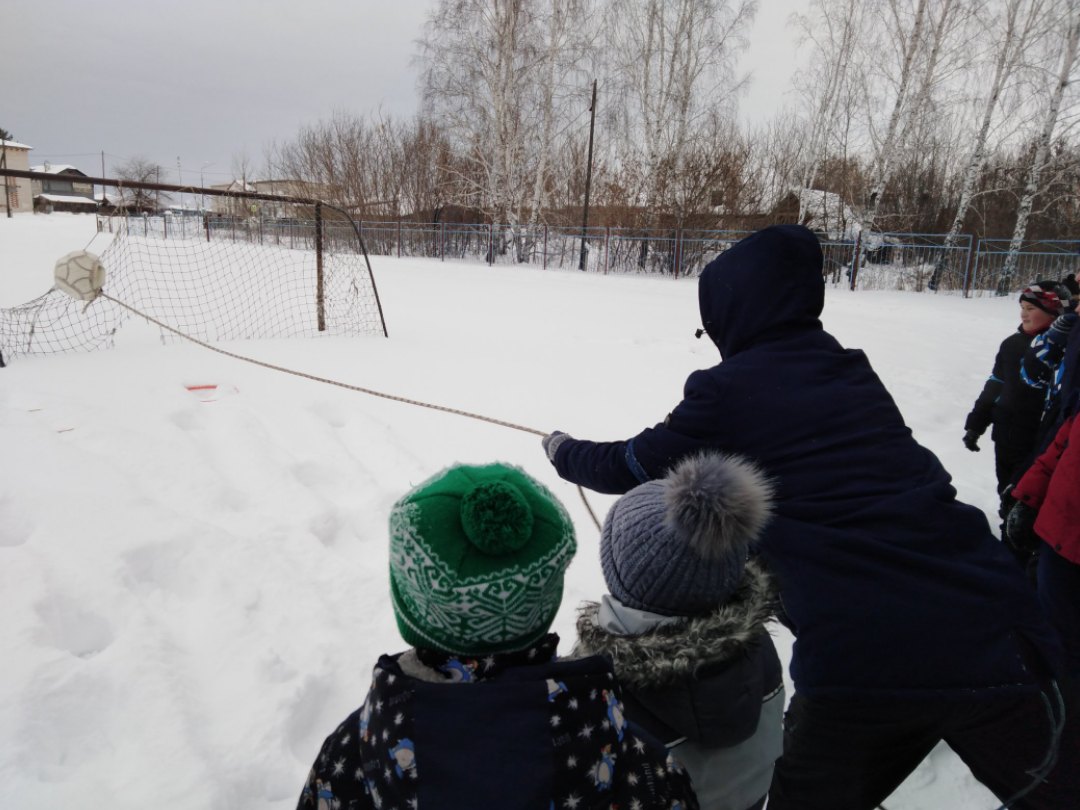 4                                                         МЕТАНИЕ В ЦЕЛЬ  За этот этап 2 балла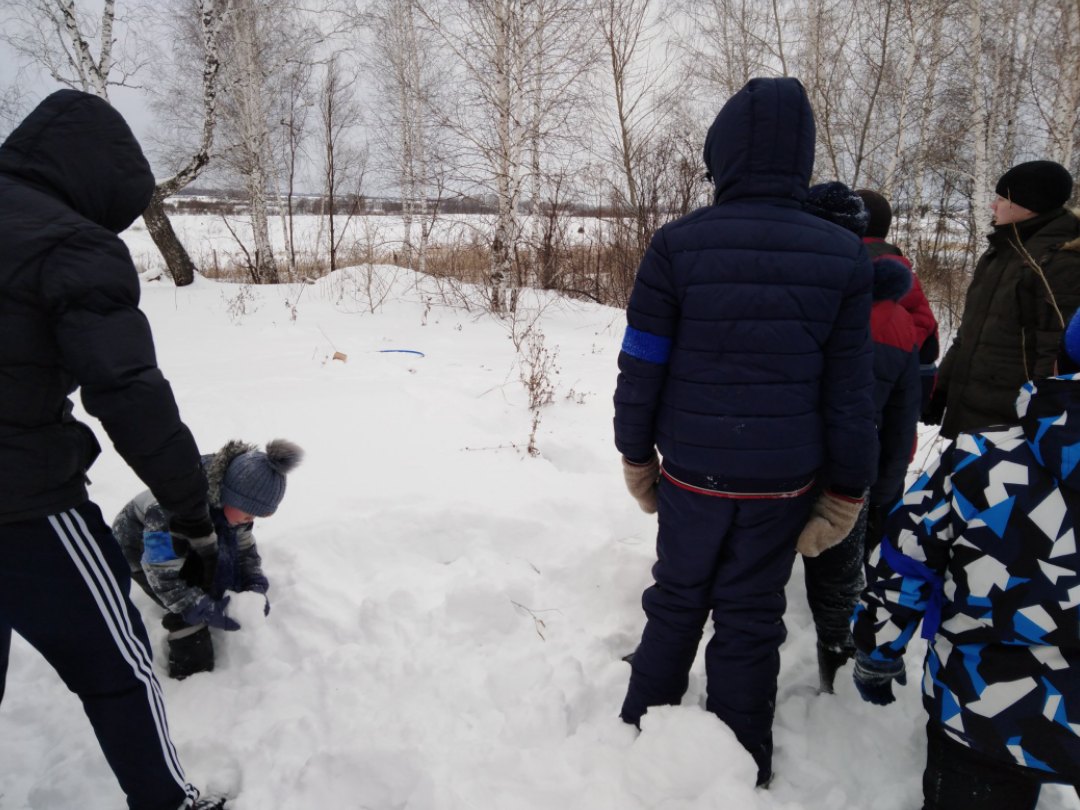 5                                                          ПОИСК МИННашли все 8 мин 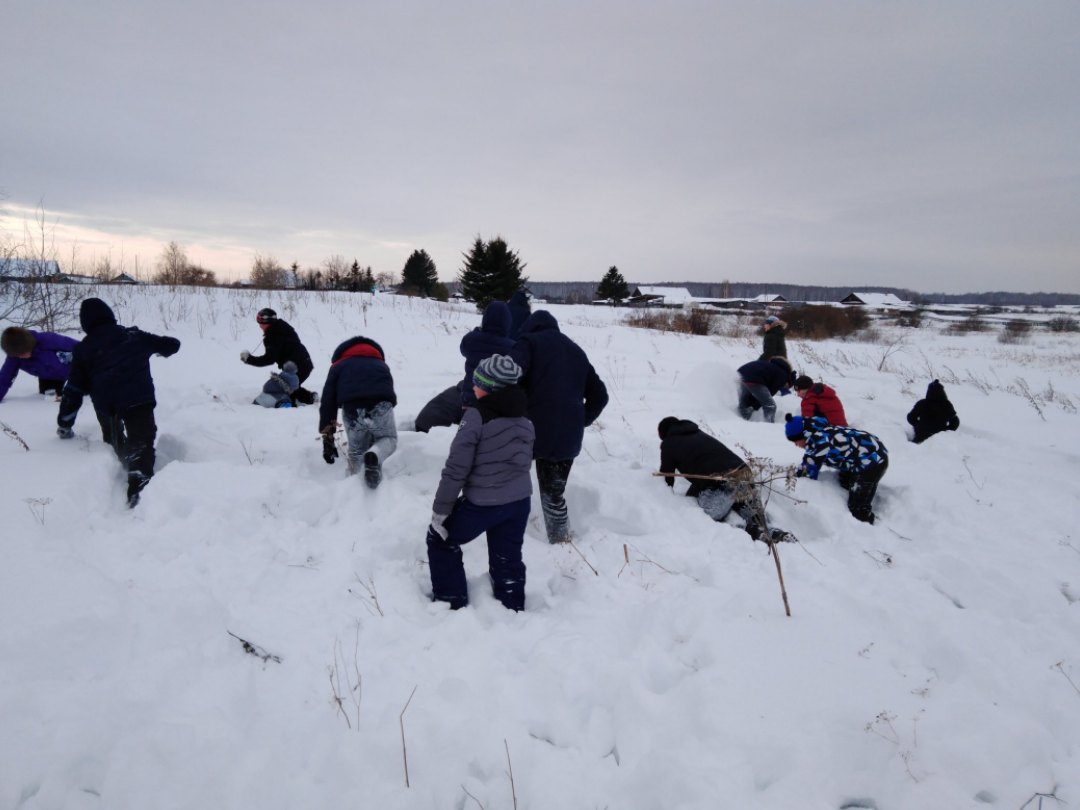 6                     ВЫРЫТЬ ОКОП ,РАЗЖЕЧЬ КОСТЕР И ПЕРЕЖЕЧЬ НИТЬ  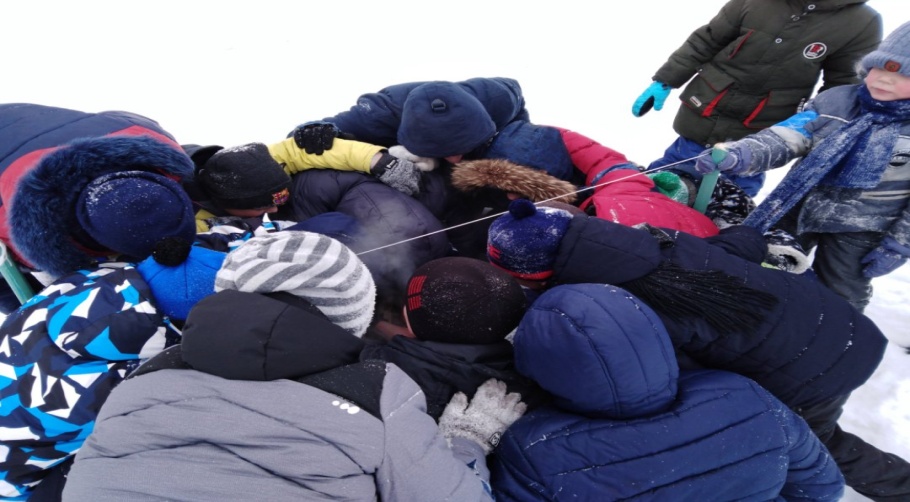 Разожгли костер за 5м и 11с   ,    набрали максимальное количество баллов – 2 7ПЕРЕВЯЗКА ПОСТРАДАВШЕГО С ТРАНСПОРТИРОВКОЙ ДО ПОИСКА ФЛАГА  5 баллов 8ПОИСК ФЛАГА - 1 балл9БОРЬБА ЗА ФЛАГ – 2 балла